Дата: 29.09.2021 , занятие №8Группа 1ТЭМ, (1 подгруппа) Дисциплина ОДБ.03 Иностранный язык Преродаватель: Золотухина Е.Ю. Тема: Слава. Характер, внешность, спорт.Цели:Дидактическая – ознакомить обучающихся с новыми лексическими единицы, научить оперировать ими в устной и письменной речи; научить высказывать собственное мнение, выражать и обосновывать согласие/несогласие, выражать личные предпочтения; получать представление о связи образа жизни с характером человека, о важности ответственного распределения личного бюджета. Узнать новые способы написания официальных писем; научиться выражать озабоченность, надежду, обсуждать погоду, выражать согласие/несогласие; получить представление об экологических опасностях, о способах их предотвращения. Развивающая -  употреблять в речи активную лексику по тематике общения; развивать навыки аудирования, чтения, говорения и письмаВоспитательная -	воспитывать интерес к предмету, воспитывать интерес к расширению знаний, к изучению неизвестного и интересного.Задачи: - систематизировать знания относительно грамматического времени Present Continuous- применить данные знания в выполнении тестовых заданий;- прочитать и перевести текст;- выделить основные  мысли  текста;- выполнить упражнения Задания:Study the information about Present Continuous (записать информацию в тетрадь и выучить)Use Student`s book Spotlight 10, page GR1Present ContinuousIt is important to remember that the present continuous tense is generally used to express something happening at the moment of speaking. It is not used to express everyday habits and routines. Everyday habits and routines are expressed using the present simple tense.Use:Do the test:Choose one of the given words for each sentence and use them in a sentence for it to make sense. Remember to change the form to make present continuous sentences.1.She is  muffins.2.Betty is  with Tom.3.You are  a shower.4.The children are  questions.Complete the statements using the correct form of 'to be' and the verb. Use the long (full) forms.Example: They _______________ in the lake. (to swim)Correct: They are swimming in the lake.Incorrect: They're swimming in the lake.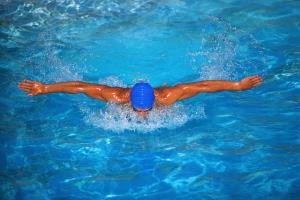 1. She  her cats. (to feed)2. She  a song. (to sing)3. John  his mother. (to help)Complete the questions in present continuous using the information provided in the brackets.Example:______________________ to work? (John/to run)Is John running to work?1.  in the lake? (Andrea/to swim)2.  home? (Andrea/Semir/to run)3.  the books? (the boys/to carry)4.  the computer? (John/Gary/to check)Choose the correct negative sentences in present continuous.1.Emma is not closeing her eyes.Emma are not closing her eyes.Emma is not closing her eyes.2.He is not taking the books to school.He is not takeing the books to school.He aren't taking the books to school.3.You are not sitting in front of the TV.You are not siting in front of the TV.You am not sitting in front of the TV.Put the verbs into the correct tense (present simple or present progressive/continuous)!1)  But look! Today she (go) ______ by bike.is goinggoes2)  We (play) ________ Monopoly at the moment.playare playing3)  He (wear) ______ a T-shirt and shorts today.wearsis wearingUse Student`s book Spotlight 10, do ex. 2a on page 39.Use Student`s book Spotlight 10, do ex. 3 on page 39Use Student`s book Spotlight 10, do ex. 5 on page 39Обратная связь:Задание №2,3,4,5,6  выполнять нужно в электронном виде (сохранить документ, выбрать нужные пункты или вставить в пробелы нужные слова ит.д., затем переслать преподавателю на эл. адрес. zolotozenja83@mail.ru)Задание 1,7,8,9 письменно в рабочих тетрадях, сфотографировать работу и отправить на эл. адрес преподавателя  zolotozenja83@mail.ruДомашнее задание: выучить лексические единицы данного раздела,            Л-О (1) стр.39., упр.4  (письменно)В теме письма указывать ФИО, дисциплину (ин.яз) и дату, за которую выполнена работа.  Срок выполнения  до 04.10.2021Основные источники:1. Афанасьева О.В. Английский язык, 11 кл. / О.В. Афанасьева и др. - 4-е изд. – М.: Просвещение, 2016. – 45 экз.Электронные образовательные ресурсы:1. Английский язык 11 кл. [Электронный ресурс] / О.В. Афанасьева и др. - 3-е изд. – М.: Просвещение, 2011. - Режим доступа: http://www.alleng.ru/d/engl/engl265.htm . Дополнительные источники: 1. Англо-русский словарь: 20000 слов / Под ред. О.С. Ахмановой и Е.А.М. Уилсон. – 30-е изд. -  М.: Русский язык, 1985. – 656 с.2. Англо-русский фразеологический словарь в 2-х кн. / Сост. А.В. Кунин. – 3-е изд. - М.: Советская Энциклопедия, 1967.3.  Русско-английский словарь: Около 25000 слов / Под ред. О.С. Ахмановой и Е.А.М. Уилсон. - 29-е изд. – М.: Русский язык, 1985. – 416 с. Интернет-источники:www.prosv.ru/umk/spotlight1.Портал по изучению английского языка.Форма доступа: http//www.englishlanguage.ru.2.Сайты для изучения английского языка.Форма доступа: http://www.prosv.ruhttp://www.bbc.co.uk.childrenhttp://www.study.ruhttp://www.homeenglish.ruhttp://www.school.edu.ru/catalog3.Электронный оксфордский словарь. Форма доступа: http://www.oxford.dictionary.online.4.Электронный кембриджский словарь.Форма доступа: http://www.cambridge.dictionary.onlinefor something that is happening at the moment of speaking:Please be quiet. The kids are sleeping.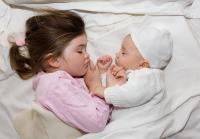 for something that is happening before and after a given time:When Anna gets home the kids are doing their homework.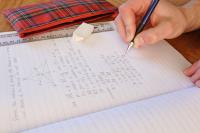 for something which we think is temporary:I’m working in Paris for the next two weeks.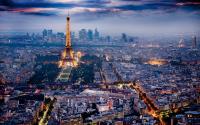 for something which is new and contrasts with a previous state:These days most people are using short messages instead of writing e-mails.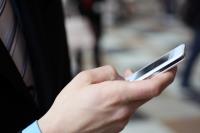 to show that something is changing, growing or developing:The kids are growing quickly.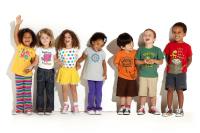 for something which happens again and again:We are always arguing.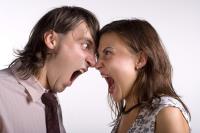 for something which has been arranged or planned:Anna is going to a new school next term.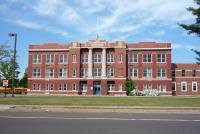 to talk about the past when telling a story or summarising the story from a book, film or play etc.Little Red Riding Hood is visiting her grandmother.(to dance)(to make)(to ask)(to take)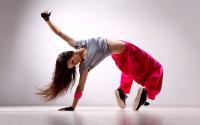 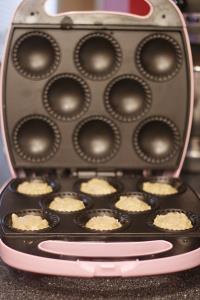 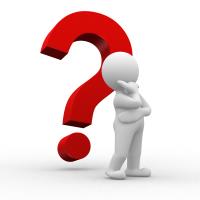 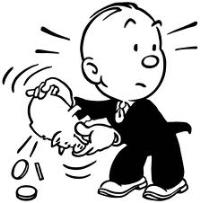 